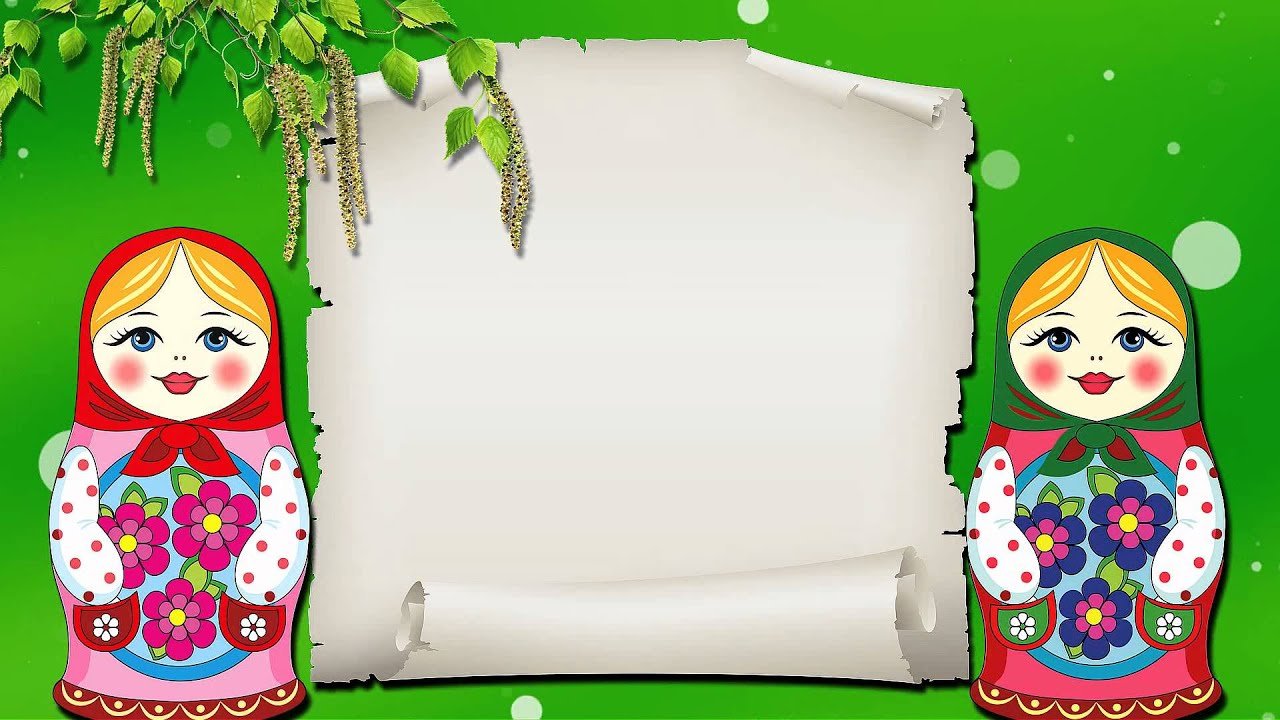 Дорогие друзья! Будем рады видеть Вас на наших клубных, библиотечных, музейных, спортивных мероприятиях недели, на каждый день из которых приходится множество событий, начиная от малоизвестных праздничных дат и заканчивая такими крупными торжествами, которые известны буквально всем и каждому. Итак, знаменательные события недели: 24 мая – День славянской письменности и культуры;26 мая – День российского предпринимательства;27 мая – Общероссийский день библиотек;28 мая – День пограничника РоссииДАТА, ВРЕМЯ, МЕСТОНАИМЕНОВАНИЕ МЕРОПРИЯТИЯДК ГОЗНАКА (ул. К. Либкнехта, 10):ДК ГОЗНАКА (ул. К. Либкнехта, 10):23.05.202317:30-19:00Гостиная 18Театральный капустник23.05.202319:00-22:00фойеИнтеллектуальная игра «Мозгобойня»26.05.202310:00 – 11:00фойеИгровая программа «Дети в тренде 2»26.05.202314:00 – 18:00фойеТематическая программа «Вы порадуйтесь за нас, переходим в 1 класс»26.05.202319:00-21:00Театральный залЮбилейный Отчетный  концерт ЦЭР «Лолита» (30 лет)28.05.202314:00 – 18:00Театральный залОтчетный концерт Школы Брейкинга и физического развития «KRK- BreakersClan»28.05.202316:00 – 18:00Открытие фото выставки «Друзья Дюймовочки» и мастер класс по мобильной фотографии (Библиотека им.П.Бажова)14.05.202313:00-15:0015:00-17:00Социальный кинозалРабота социального кинозала .Киноклуб «Синема»22.05.2023 г.- 28.05.2023с 11:00 до 23:05«Красная Кама»Показ сеансов в кинозале «Красная Кама»:- «Вызов» 12+ ПК- «Яга и книга закленаний» 6+ ПК- «Юра дворник» 12+ ПК- «Сокровища партизанского леса» 12+ ПК- «Мама мафия» 16+- «Трио в перьях-2» 6+- «Негалодон» 16+- «Хитровка.Знак четырех» 12+ ПК- «Парень с того света» 16+(ПК - пушкинская карта)МАУ «ККДЦ» (пр. Маяковского, 9):МАУ «ККДЦ» (пр. Маяковского, 9):23.05.2023,11:00Каб. 321Игровая программа «Ключи от лета»23.05.2023, 13:0025.05.2023, 14:0027.05.2023, 12:00Каб. 321Игровая программа «Challenge Party»24.05.2023, 14:0026.05.2023, 16:0025.05.2023, 18:00Каб. 321Игровая программа «Дошкольная перезагрузка»24.05.2023, 15:00с.Мысы25.05.2023, 17:00п. Оверята26.05.2023, 17:00с. СтряпунятаОтборочный этап фестиваля «От колодца до колодца тянется Россия»28.05.2023, 10:00Сквер ПатриотТоржественное мероприятие, посвященное 105-летию Пограничным войскам28.05.2023, 16:00Зрительный залКонцерт «Дорога к счастью» (отчетный концерт ВХА «Веснушки») (ПК)п. Майский, Дом культуры (ул. Центральная, 1):п. Майский, Дом культуры (ул. Центральная, 1):26.05.2023, 14:00Социальный кинозалИнтерактивная программа «Величие слова славянского»24.05.2023, 17:00Игровая комнатаМастер-класс «Одуванчик», клуб «Мастерилка»23.05.2023, 13:00Зрительный залОнлайн-филармония Сказки Братьев Гримм («Король Дроздобород», «Гензель и Гретель»)22.05.2023-26.05.2023Зеркальнй залАкция «Ждем! Надеемся! Верим!» плетение маскировочных сетей для СВО25.05.2023, 11:00Социальный кинозалИнтерактивная программа с просмотром мультфильма «Гора самоцветов»ЦЕНТРАЛИЗОВАННАЯ БИБЛИОТЕЧНАЯ СИСТЕМА (Оржоникидзе, д.4):ЦЕНТРАЛИЗОВАННАЯ БИБЛИОТЕЧНАЯ СИСТЕМА (Оржоникидзе, д.4):25.05.202319:00Виртуальный концертный зал. Трио имени Хачатуряна. Программа к 120-летию Арама Хачатуряна. Прямая трансляция из Органного концертного зала Пермской краевой филармонии.28.05.202315:00Виртуальный концертный зал. Программа «Звезда Серебряного века. Зинаида Гиппус».Исполнители – Национальный академический оркестр народных инструментов России им. Осипова. Юлия Рутберг, художественное слово. Трио «Реликт». Трансляция видеозаписи концерта.27. 05.202318:00Концерт барда Светланы Масленниковой «Взлетая на крыльях таланта» в рамках всероссийской акции «Библионочь»27. 05.202313:00Мастер-класс «Баба Яга на метле»  в рамках всероссийской акции «Библионочь» ( по предварительной записи)Центральная детская библиотека им. П.П. Бажова ЦБС г.Краснокамска (ул. Шоссейная,4):Центральная детская библиотека им. П.П. Бажова ЦБС г.Краснокамска (ул. Шоссейная,4):22.05.2023  11:00;12:00; 16:0023.05.2023 10:45; 16:00Литературно – краеведческий квест «По книжным лабиринтам Пермского края»23.05.2023 10:0026.05.2023  10:00; 10:30Экологическая игра – путешествие «Пучок на паутинке, а кузнечик – на травинке»23.05.2023 11:50Час мужества «Читаем детям о войне»24.05.2023 10:00; 11:1525.05.2023 10:00; 11:00Краеведческий час «Краснокамск – любимый город»24.05.2023 12:0025.05.2023 14:30; 16:10Библиотечный урок «Я с книгой открываю мир природы»28.05.202314:00 – 19:00Мероприятия в рамках  всероссийской акции «Библиосумерки»:-Библиотечные бродилки «Идем в библиотеку!»;-Презентация «Краеведческой лаборатории»;-Цикл мастер - классов от педагогов и наставников «Читаем вместе и творим»;-Награждение участников и победителей краевого конкурса «300 строк о Перми»;-Презентация книги «Рядом герои любимых книг».Городская библиотека-филиал №2 ЦБС г.Краснокамска(ул. Энтузистов, 25):Городская библиотека-филиал №2 ЦБС г.Краснокамска(ул. Энтузистов, 25):24.05.202315:00Занятие Кружка  ценителей родного языка «Русский по средам»22.05.202317:00Показ с обсуждением  игрового фильма «Маруся Форева » в Социальном кинозале22.05.202312:00Мотивационная встреча по ЗОЖ с волонтерами ОО «Общее дела» в рамках  краевого месячника антинаркотической направленности24.05.202312:30Познавательный час «И нравы, и язык, и старина святая!» в рамках Дня славянской письменности и культуры28.05.2023 в 13:3028.05.2023 в 14:00Интерактивное мероприятие «Дедушка и внучек» в  Социальном кинозале28.05.202314:00Кинопоказ  мультфильма «Желтый аист» в Социальном кинозале25.05.202317:00-19:00«Урок всезнания» в «Школе Буратин», «Урок  «Визгкультура», «Урок труда «Подкова на счастье», «Урок природоведения с Бабой Ягой», внеклассное мероприятие «За страницей школьного учебника»28.05.202313:00Игровая программа «Счастливая пятерка» в рамках любительского объединения  «Улиткин выходной»Городская библиотека-филиал №3 ЦБС г.Краснокамска (ул. Фрунзе, д. 3 «А»):Городская библиотека-филиал №3 ЦБС г.Краснокамска (ул. Фрунзе, д. 3 «А»):19.05.202315:00Познавательная беседа «Яд на конце сигареты» в рамках антинаркотического месячника»23.05.202312:00Медиа - путешествие «Ключ к сокровищам»(ко Дню музеев)24.05.202310:30Экскурсия по библиотеке «Среди книжных стеллажей»24.05.202318:00Литературная викторина «Кто много читает, тот много знает»25.05.202313:30Литературно – познавательное путешествие «Сказочные бабушки и дедушки»Городская библиотека-филиал №4 ЦБС г.Краснокамска (проезд Рождественский, д. 3):Городская библиотека-филиал №4 ЦБС г.Краснокамска (проезд Рождественский, д. 3):24.05.202315:00Викторина «По экологической тропе Красной книги»25.05.202315:00Мастер-класс «Неотложка для обложки»26.05.202315:00Акция «Если не слабак - бросай курить табак» в рамках антинаркотического месячника. Внестационарно: площадка возле библиотеки  № 4, проезд Рождественский, 3аЧерновская сельская библиотека-филиал ЦБС г.Краснокамска (с. Черная, ул. Северная, д. 6):Черновская сельская библиотека-филиал ЦБС г.Краснокамска (с. Черная, ул. Северная, д. 6):22.05.202314:00Библиотечный квест «Тайна выцветших строк» ко Дню славянской письменности и культуры, ко Дню библиотек28.05.202314:00Литературная игра «Литературная одиссея» в рамках Всероссийской акции «Билионочь»Оверятская поселковая библиотека-филиал  ЦБС г.Краснокамска (ул. Комсомольская ,2):Оверятская поселковая библиотека-филиал  ЦБС г.Краснокамска (ул. Комсомольская ,2):26.05.202317:00 – 19:00Познавательный час «Добрые сказки старой пластинки» в рамках всероссийской акции «Библионочь»Мысовская сельская библиотека-филиал ЦБС г.Краснокамска (ул.Центральная,1):Мысовская сельская библиотека-филиал ЦБС г.Краснокамска (ул.Центральная,1):23.05.202316:00Экологический час «Человек на планете Земля»26.05.202316:00Встреча «Профессии прекрасней нет на свете…» в рамках общероссийской акции «Библионочь – 2023»27.05.202312:00Участие в весеннем всероссийском интеллектуальном забеге Бегущая книга» внестационарно, улицы села МысыМайская сельская библиотека-филиал ЦБС г.Краснокамска (пер. Зелены,2):Майская сельская библиотека-филиал ЦБС г.Краснокамска (пер. Зелены,2):23.05.202328.05.202316:00Мастер-класс «Лепим из глины»23.05.202313:00Интеллектуальная игра «Мемо. Удивительное животное»28.05.202316:00Мастер-класс «Изготовление кап-кейков»26.05.202316:00Квест «300 лет Перми» в рамках Всероссийской акции «Библионочь-2023»23.05.202328.05.202316:00Мастер-класс «Лепим из глины»Стряпунинская сельская библиотека-филиал (ул. Советская, 3а): Стряпунинская сельская библиотека-филиал (ул. Советская, 3а): 23.05.202311:10; 12:20Уроки ЗОЖ «Вэйп - это опасно» в рамках окружного месячника25.05.202312:20Урок ЗОЖ «Вэйп - мифы и реальность» в рамках окружного месячника28.05.202312:20Мастер-класс «Мастерилка»МБУК «КРАСНОКАМСКИЙ КРАЕВЕДЧЕСКИЙ МУЗЕЙ» (пр-т Мира, 9):МБУК «КРАСНОКАМСКИЙ КРАЕВЕДЧЕСКИЙ МУЗЕЙ» (пр-т Мира, 9):Посещение краеведческого музея, музея Игрушки: индивидуальные посещения,  экскурсии – до 30 чел. в группе. Посещение музея доступно по Пушкинской картеПосещение краеведческого музея, музея Игрушки: индивидуальные посещения,  экскурсии – до 30 чел. в группе. Посещение музея доступно по Пушкинской карте24.05.202311:30Тематическая экскурсия по краеведческому музеюКраснокамская картинная галерея имени И. И. Морозова (ул. К. Либкнехта, 6а):Краснокамская картинная галерея имени И. И. Морозова (ул. К. Либкнехта, 6а):23.05.202310:00Занятие «Праздник изобразительного искусства»23.05.202315:30Обзорная экскурсия по выставка и экспозициям Галереи» Доступно по Пушкинской карте24.05.2023 11:0025.05.2023 10:0026.05.2023 11:00Занятие «Праздник искусств. ДПИ»24.05.202318:00Отчетный концерт ДШИ, класс Машковой В.Д.27.05.202312:00Арт-терапия, мастер класс27.05.202312:30Открытие отчетной выставки студийских работ «Возрождение традиций»МАУ ДО «ДЕТСКАЯ МУЗЫКАЛЬНАЯ ШКОЛА» (ул. Большевистская, 50):МАУ ДО «ДЕТСКАЯ МУЗЫКАЛЬНАЯ ШКОЛА» (ул. Большевистская, 50):26.05.202317:30Концерт выпускников «Выпускной – 2023»27.05.2023Профориентационный концерт для детей Школы будущего первоклассника(СОШ №5)МАУ ДО «ДЕТСКАЯ ШКОЛА ИСКУССТВ» (ул.Суворова, 1):МАУ ДО «ДЕТСКАЯ ШКОЛА ИСКУССТВ» (ул.Суворова, 1):27.05.202311:00Отчётный концерт группы раннего общеэстетического развития Ладушки и танцевальной студии «Юла»МБУ «МОЛОДЕЖНЫЙ РЕСУРСНЫЙ ЦЕНТР» (пр. Комсомольский, 24):МБУ «МОЛОДЕЖНЫЙ РЕСУРСНЫЙ ЦЕНТР» (пр. Комсомольский, 24):МБУ МРЦ – СП СТК «Эдельвейс» (пр. Рябиновый, 4):МБУ МРЦ – СП СТК «Эдельвейс» (пр. Рябиновый, 4):26.05.202315:00Соревнования по велогонкам на сложном рельефе среди команд клубов по месту жительства и образовательных учреждений   КГО (микрорайон МЖК)МБУ МРЦ – СП КМЖ «Ассоль» (ул. Калинина, 18):МБУ МРЦ – СП КМЖ «Ассоль» (ул. Калинина, 18):24.05.202317:00Кулинарный поединок «Аппетитто»МБУ МРЦ – СП КМЖ «Факел» (ул. Комарова, 3):МБУ МРЦ – СП КМЖ «Факел» (ул. Комарова, 3):24.05.202318:00Образовательная встреча для волонтеров «#МастерМедиа»МБУ МРЦ – СП КМЖ «Радуга» (ул. Энтузиастов, 23):МБУ МРЦ – СП КМЖ «Радуга» (ул. Энтузиастов, 23):23.05.202316:00Студенческий квиз «Время молодых»МБУ МРЦ – СП КМЖ «Формика» (ул. Павлика Морозова, 2):МБУ МРЦ – СП КМЖ «Формика» (ул. Павлика Морозова, 2):24.05.202314:45Профилактическое мероприятие «Правонарушения в подростковой среде»МБУ МРЦ – СП ВПК  «Ратник» (ул. Энтузиастов, 3а):МБУ МРЦ – СП ВПК  «Ратник» (ул. Энтузиастов, 3а):28.05.202310:00Квест «Полоса препятствий» для юнармейцев КГО, посвященный Дню пограничника (сквер Патриот)МБУ МРЦ – СП КМЖ «Родничок» (д.Фадеята, ул.Новая, 1а):МБУ МРЦ – СП КМЖ «Родничок» (д.Фадеята, ул.Новая, 1а):МБУ МРЦ – СП КМЖ п. Оверята (ул. Строителей, д.7):МБУ МРЦ – СП КМЖ п. Оверята (ул. Строителей, д.7):26.05.202317:00Рисование в технике скетч22-27.05.202314:00Настольные и подвижные игры25.05.202315:00Занятия по профилактике наркомании «Мой выбор – ЖИЗНЬ!»27.05.202312:00Велопробег (п. Оверята - с. Мысы)_МБУ МРЦ – СП КМЖ с. Черная (ул. Северная, д.6):МБУ МРЦ – СП КМЖ с. Черная (ул. Северная, д.6):24.05.202311:00Конкурсная программа «Сундучок затей»22-26.05.202316:00Настольные и подвижные игрыМБУ МРЦ – СП КМЖ с. Стряпунята (ул. Советская, д.8):МБУ МРЦ – СП КМЖ с. Стряпунята (ул. Советская, д.8):27.05.202311:00Игровая программа «Маленькие дети на большой планете»27.05.202314:00Танцевальная программа «Танцевальный калейдоскоп»СПОРТИВНЫЕ МЕРОПРИЯТИЯ:СПОРТИВНЫЕ МЕРОПРИЯТИЯ:МБУ ФОК «Олимпийский» (пр. Маяковского 7):МБУ ФОК «Олимпийский» (пр. Маяковского 7):23.05.202318:30 – 20:00Первенство Пермского края по футболу среди ДЮК 2008-2009г.р. (ул. Большевистская, 56, Стадион «Россия»)24.05.202318:00 – 21:00Турнир по футболу в рамках спартакиады среди трудовых коллективов, предприятий и учреждений Краснокамского городского округа (ул. Большевистская, 56, Стадион «Россия»)24.05.202316:00 – 18:00Муниципальный этап ВФСК ГТО среди обучающихся образовательных школ ул. Большевистская, 56, Стадион «Россия»)МБУ «СШ»  г. Краснокамска (ул. К. Маркса 4в):МБУ «СШ»  г. Краснокамска (ул. К. Маркса 4в):28.05.202311:00 – 15:00Турнир «ФИТНЕС ЧЕЛЛЕНДЖ», посвященный Дню защиты детей (универсальная спортивная площадка)МАУ СК «Ледовый» (ул. Большевистская 56Е):МАУ СК «Ледовый» (ул. Большевистская 56Е):22.05.202323.05.202325.05.2023начало 21:30Единая ночная хоккейная лига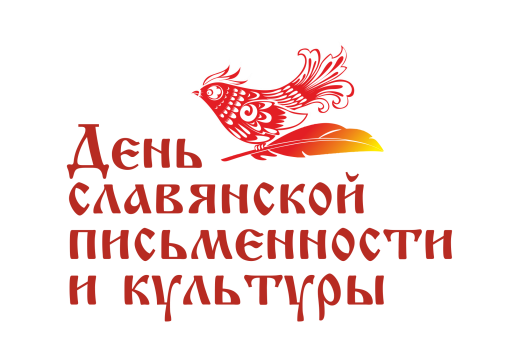 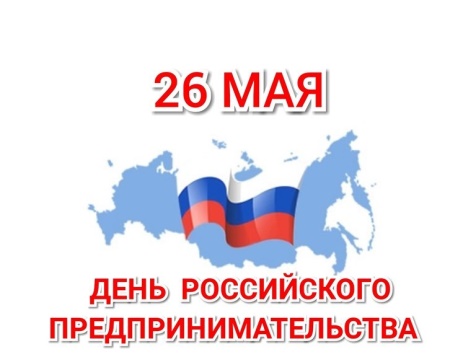 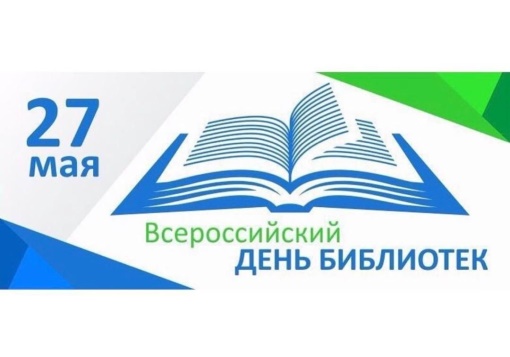 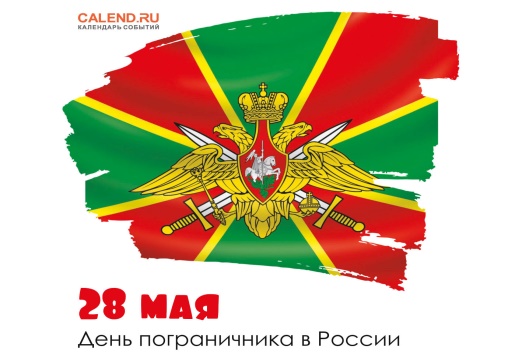 